                                                                  ПОСТАНОВЛЕНИЕ                                                                Главы муниципального образования«Натырбовское сельское поселение»«1» февраля  2022 г.                                              № 5 .                                              с. НатырбовоОтчет об эффективности реализации муниципальной программы«Поддержка и развитие малого и среднего  предпринимательства, физических лиц, не  являющихся индивидуальными  предпринимателями и применяющих специальный налоговый режим «Налог на профессиональный доход»  на территории  муниципального образования «Натырбовское сельское поселение» Кошехабльского района за 2021 год»В соответствии с  Постановлением Правительства РФ от 02.08.2010 № 588 «Об утверждении  Порядка разработки, реализации и оценки эффективности государственных программ Российской Федерации», постановлением  главы МО «Натырбовское сельское поселение» от 30.09..2021 года № 36  «Об утверждении Порядка разработки, реализации и оценки эффективности муниципальных  программ  муниципального образования «Натырбовское сельское поселение»  П О С Т А Н О В Л Я Ю :Утвердить отчёт о ходе реализации и эффективности муниципальной программы «Поддержка и развитие малого и среднего  предпринимательства  , физических лиц, не  являющихся индивидуальными  предпринимателями и применяющих специальный налоговый режим «Налог на профессиональный доход»  на территории               муниципального образования «Натырбовское сельское поселение» Кошехабльского района за 2021 год»»  согласно приложению. Настоящее Постановление  обнародовать на информационном стенде в администрации  поселения  и разместить  на  официальном сайте администрации в сети  Интернет  по     адресу:  //adm-natyrbovo.ru//Настоящее Постановление вступает в силу со дня его подписанияГлава муниципального образования«Натырбовское сельское поселение»                                    Н.В.Касицына                     Приложение                                                                                                                                         к Постановлению главы                                                                                                                  МО «Натырбовское сельское поселение»№  5  от «1» февраля   2022 г.                                          Годовой отчет о ходе реализации     Муниципальной  программы «Поддержка и развитие малого и среднего предпринимательства, физических лиц, не  являющихся индивидуальными  предпринимателями и применяющих специальный налоговый режим «Налог на профессиональный доход»  на территории  муниципального образования «Натырбовское сельское поселение»  Кошехабльского района за 2021 год»  была утверждена постановлением главы муниципального образования «Натырбовское сельское поселение» № 15 от 30.03.2021 года.Первоначальная оценка эффективности реализацииМуниципальной  программы «Поддержка и развитие малого и среднего предпринимательства , физических лиц, не  являющихся индивидуальными  предпринимателями и применяющих специальный налоговый режим «Налог на профессиональный доход»  на территории  муниципального образования «Натырбовское сельское поселение»  Кошехабльского района за 2021 год»Основными целями Программы являются:повышение темпов развития малого и среднего и самозанятости  как одного из факторов социально-экономического развития муниципального образования «Натырбовское сельское поселение»;увеличение доли участия субъектов малого и среднего предпринимательства и физических лиц, применяющих специальный налоговый режим;повышение социальной эффективности деятельности субъектов малого и среднего предпринимательства (рост численности занятых в сфере малого и среднего предпринимательства, рост средних доходов и повышение уровня социальной защищенности работников малых и средних предприятий).      Для достижения поставленных  целей  предусматривается решение следующих задач:-создание благоприятных условий для развития малого и среднего предпринимательства и самозанятости;-создание благоприятных условий для создания субъектов молодежного, семейного и социального предпринимательства и физических лиц, применяющих специальный налоговый режим; -развитие инфраструктуры поддержки субъектов малого и среднего предпринимательства и физических лиц, применяющих специальный налоговый режим;-совершенствование внешней среды для развития малого и среднего предпринимательства;- совершенствование имущественной поддержки субъектов малого и среднего предпринимательства и физических лиц, применяющих специальный налоговый режим; -информационная поддержка субъектов малого и среднего предпринимательства и  физических лиц, применяющих специальный налоговый режим, и организаций, образующих инфраструктуру поддержки субъектов малого и среднего предпринимательства; - оказание организационной, методической, консультационной помощи и информационных услуг предпринимателям и физическим лицам, применяющим специальный налоговый режим.По направлению «Обеспечение консультационной, организационно-методической и информационной поддержки»: Оказаны консультативные, информационные услуги, методическая помощь субъектам малого бизнеса  и гражданам по общим вопросам осуществления предпринимательской деятельности бизнес-планированию, регистрации предприятий и индивидуальной деятельности, оказана консультационная помощь в выборе организационно-правовой формы предпринимательской деятельности а так же выбор систем налогообложения, оказана помощь субъектам малого бизнеса в оформлении бухгалтерской отчетности, проведена деятельность по информации о мерах государственной поддержки малого бизнеса, о конкурсах, выставках и семинарах, проводимых для малого бизнеса как на районном так и на республиканском уровне по участию в Программах по поддержке малого, среднего предпринимательства Республики Адыгея, в том числе в АПК.	На 2021 год в рамках данной Программы запланировано проведение основного мероприятия - информационно–консультационная поддержка малого и среднего предпринимательства Информация о результатах достижения значений показателей (индикаторов) муниципальной программы за отчетный период:Достижение целевых показателейза период: 2020 год Оценка результативности реализации Программы за 2021 год:1. Мероприятие информационно–консультационная поддержка малого и среднего предпринимательства:1. Индекс результативности мероприятия:Пфit65Рit = ------ = ----- = 1Ппit652. Интегральная оценка результативности Программы:mSUM Рit                                  1Ht = ------- x 100 =  1 х 100 = 100                                     M                   13. Эффективность реализации подпрограммы:Ht               100                                 Эt = ---- x 100 = --------х 100 = 100St               100Вывод: эффективность реализации муниципальной подпрограммы «Поддержка и развитие   малого и среднего предпринимательства и физических лиц, не  являющихся индивидуальными  предпринимателями и применяющих специальный налоговый режим «Налог на профессиональный доход»  в   МО «Натырбовское сельское поселение» за 2021 годы» составила 100% - реализация Программы соответствует запланированным результатам при запланированном объеме расходов.УРЫСЫЕ ФЕДЕРАЦИЕАДЫГЭ РЕСПУБЛИКМУНИЦИПАЛЬНЭ  ГЪЭПСЫКIЭ ЗИIЭ «НАТЫРБЫЕ  КЪОДЖЭ ПСЭУПI»385434 с. Натырбово,ул. Советская № 52тел./факс 8 (87770) 9-76-69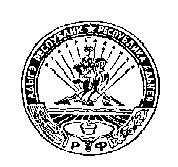 РОССИЙСКАЯ ФЕДЕРАЦИЯРЕСПУБЛИКА АДЫГЕЯМУНИЦИПАЛЬНОЕ ОБРАЗОВАНИЕ«НАТЫРБОВСКОЕ СЕЛЬСКОЕ ПОСЕЛЕНИЕ»385434 с. Натырбово, ул. Советская № 52тел./факс 8 (87770) 9-76-69Наименование мероприятияОжидаемые результатыИсполнители мероприятияСрок
исполнения.РезультатыисполненияI. ИМУЩЕСТВЕННАЯ ПОДДЕРЖКА I. ИМУЩЕСТВЕННАЯ ПОДДЕРЖКА I. ИМУЩЕСТВЕННАЯ ПОДДЕРЖКА I. ИМУЩЕСТВЕННАЯ ПОДДЕРЖКА I. ИМУЩЕСТВЕННАЯ ПОДДЕРЖКА  Формирование и обновление перечня имущества, свободного от прав третьих лиц, предназначенного для передачи во владение и (или) пользование на долгосрочной основе субъектам  малого и среднего предпринимательства и физическим лицам, применяющим специальный налоговый режим и организациям, образующим инфраструктуру поддержки субъектов  малого и среднего предпринимательства, обеспечение доступа субъектов предпринимательства к указанному перечнюмаркетинг спроса на аренду имущества, поиск возможностей для его удовлетворенияАдминистрация Январь и июль 2021 годаВыполнено Формирование базы данных пустующих площадей и объектов незавершенного строительства на территории муниципального образования «Натырбовское сельское поселение» для вовлечения их в хозяйственный оборотобеспечение доступа субъектов малого и среднего предпринимательства и физическим лицам, применяющим специальный налоговый режим к имущественным ресурсамАдминистрация Январь 2021 годаВыполненоI1. ИНФОРМАЦИОННАЯ И КОНСУЛЬТАЦИОННАЯ ПОДДЕРЖКА I1. ИНФОРМАЦИОННАЯ И КОНСУЛЬТАЦИОННАЯ ПОДДЕРЖКА I1. ИНФОРМАЦИОННАЯ И КОНСУЛЬТАЦИОННАЯ ПОДДЕРЖКА I1. ИНФОРМАЦИОННАЯ И КОНСУЛЬТАЦИОННАЯ ПОДДЕРЖКА I1. ИНФОРМАЦИОННАЯ И КОНСУЛЬТАЦИОННАЯ ПОДДЕРЖКА  Публикация в средствах массовой информации материалов по вопросам малого и среднего предпринимательства и физических лиц, применяющих специальный налоговый режимформирование положительного имиджа предпринимателя, распространение опыта предпринимательской деятельностиАдминистрация 2-е полугодие 2021 годаВыполнено Участие в республиканском конкурсе «Лидер малого и среднего бизнеса»формирование положительного имиджа предпринимателя, информирование общественностиАдминистрация1-е полугодие 2021 годаВыполненоПредоставление информации об организации  и проведении совещаний, «круглых столов», обучающих семинаров для субъектов малого и среднего предпринимательства и физических лиц, применяющих специальный налоговый режим, по актуальным вопросам, в том числе:- в сфере налогообложения;          - по вопросам охраны труда, трудового законодательства, социального партнерства.повышение деловой активности субъектов малого и среднего предпринимательства и физических лиц, применяющих специальный налоговый режим,  выработка перспективных направлений для развития малого и среднего предпринимательства и физических лиц, применяющих специальный налоговый режим, формирование общественного мнения, обмен опытом.АдминистрацияВ течении  2021 годаВыполнено Организация участия предпринимателей и физических лиц, применяющих специальный налоговый режим в  районной и республиканской ярмарке,  ярмарках выходного дня в поселении,  создание коллективных стендов малых и средних предприятий и физических лиц, применяющих специальный налоговый режим, поселения на выставочных мероприятиях.продвижение продукции субъектов малого и среднего предпринимательства и физических лиц, применяющих специальный налоговый режим  на региональный и межрегиональные рынкиАдминистрацияВ течении 2021годаВыполненоПроведение консультаций:по вопросам применения действующего законодательства регулирующего деятельность субъектов малого и среднего предпринимательства и физических лиц, применяющих специальный налоговый режим;           по вопросам организации торговли и бытового обслуживания; по вопросам предоставления в аренду муниципального имущества;по вопросам предоставления в аренду земельных участков;знание действующего законодательства Российской Федерации  и Республики Адыгея для оказания  поддержки и развития малого и среднего предпринимательства. АдминистрацияВ течении 2021годаВыполнено Организация встреч по обмену опытом, открытых семинаров для субъектов малого и среднего предпринимательства и физических лиц, применяющих специальный налоговый режим.распространение предпринимательской деятельностиАдминистрацияВ течении 2021годаВыполнено Оказание помощи по формированию пакета документов на получение субсидий и грантов для субъектов малого и среднего предпринимательства и физических лиц, применяющих специальный налоговый режимподдержка предпринимателей, осуществляющих сельскохозяйственную деятельностьАдминистрацияВ течении 2021 годаВыполнено№ строки целевого показателяНаименование целевого показателяЕдиница измеренияЗначение целевого показателяЗначение целевого показателяЗначение целевого показателя№ строки целевого показателяНаименование целевого показателяЕдиница измеренияпланируемоена текущий годфактическое за отчетный периодпроцент выполнения1234561.Информационно–консультационная поддержка малого и среднего предпринимательства ед.55100%